425-летию Сургута посвящаетсяПосвящение МастеруВыставка к 80-летию художника В.Н. Горды (Сургут)(живопись, графика, плакаты, значки, семейный архив)1 – 31 марта  |  6+(открытие 1 марта в 17:00)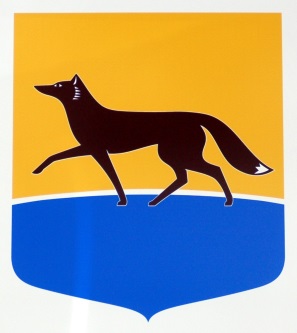 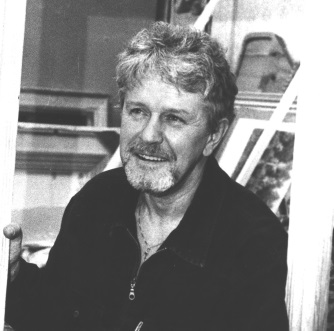 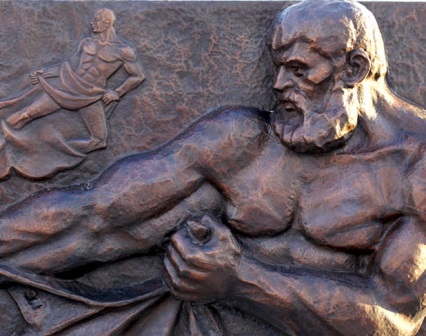 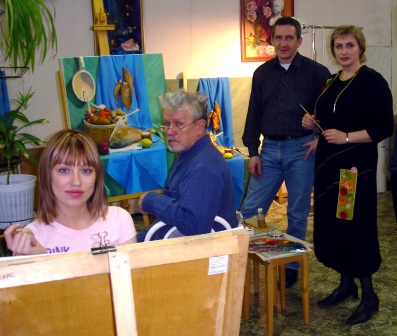 Виталий Николаевич Горда (25.03.1939 - 2010) – график, живописец, скульптор, педагог. Первый профессиональный художник Сургута 
(с 1970), участник и лауреат выставок различного уровня. Член Союза художников СССР (1977). Главный художник города (1974 – 1985). Автор памятника «Мужеству рыбаков Сургута» (1972), серии портретов знаменитых людей города «Земляки», гербов Сургута и Сургутского района, плакатов, значков, медалей, посвящённых труду работников нефтяной и газовой промышленности.Создал с Л.А. Гордой первую в городе Детскую художественную школу (1971), с Н.Е. Гордой – Художественную студию для взрослых (1997). На выставке будет впервые представлена коллекция портретов и плакатов Сургутского краеведческого музея, а также произведения живописи и графики, значки,  медали, документы семейного архива.Вход – 60 р. / 40 р. (с 18 лет / до 18 лет)Галерея «Стерх» открыта  11:00 – 18:00  |  выходные Пн, ВтСправки по тел.: 350-978